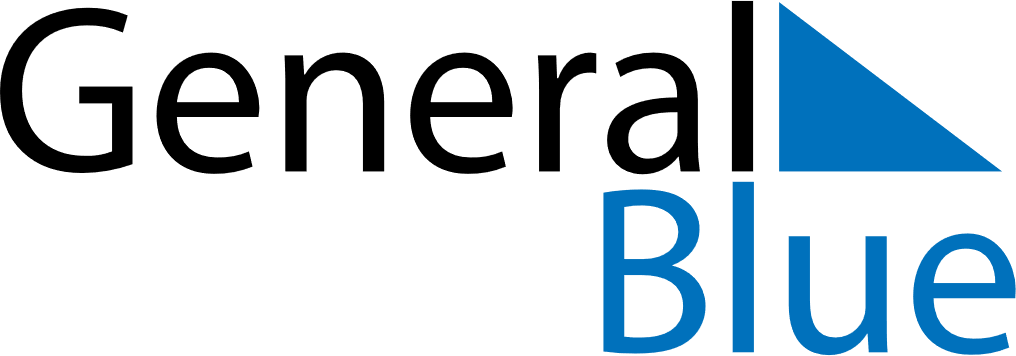 2022 - Q3Japan2022 - Q3Japan2022 - Q3Japan2022 - Q3Japan2022 - Q3Japan2022 - Q3Japan July 2022 July 2022 July 2022SundayMondayMondayTuesdayWednesdayThursdayFridaySaturday123445678910111112131415161718181920212223242525262728293031 August 2022 August 2022 August 2022SundayMondayMondayTuesdayWednesdayThursdayFridaySaturday1123456788910111213141515161718192021222223242526272829293031 September 2022 September 2022 September 2022SundayMondayMondayTuesdayWednesdayThursdayFridaySaturday1234556789101112121314151617181919202122232425262627282930Jul 18: Marine DayAug 11: Mountain DaySep 19: Respect-for-the-Aged DaySep 23: Autumnal Equinox Day